                                          УТВЕРЖДАЮ 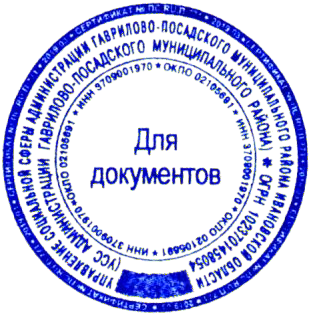 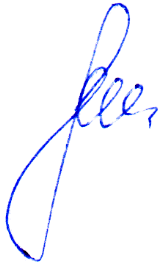 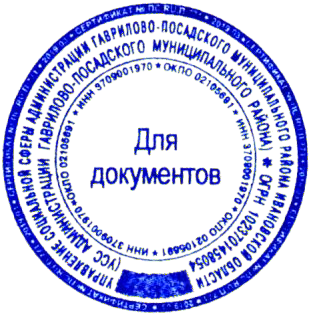 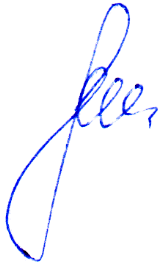                                           Управление социальной сферы Администрации                                               Гаврилово-Посадского муниципального района                                            Ивановской области                                           Заместитель Главы администрации,                                            начальник Управления                                            ________             Е.В.Морева                                            (подпись)               (расшифровка подписи)                                            «26» декабря  2023 г. МУНИЦИПАЛЬНОЕ ЗАДАНИЕ № 1 на 2024 год и плановый период 2025 и 2026 годов  	 от «26»  декабря 2023 г. 	  	Дата Наименование 	муниципального учреждения: Муниципальное  бюджетное 	По дошкольное 	образовательное 	Сводному  учреждение 	 	«Гаврилово-Посадский 	рееструдетский сад № 3»   Виды 	деятельности 	муниципального учреждения  	По ОКВЭД образование и наука Вид муниципального учреждения  	По ОКВЭД бюджетное По ОКВЭД ЧАСТЬ 1. Сведения об оказываемых муниципальных услугах  РАЗДЕЛ 1. Наименование 	муниципальной Уникальный номер  услуги 	по 	ведомственному Реализация 	основных перечню общеобразовательных программ 	дошкольного образования от 1 года до 3 лет Категории потребителей муниципальной  	 услуги Физические лица Показатели,  характеризующие  объем  и  (или)  качество муниципальной услуги. Показатели, характеризующие качество муниципальной услуги: Допустимые (возможные)  отклонения  от  установленных показателей качества муниципальной   услуги,   в   пределах  которых  муниципальное  задание считается выполненным (в %).                                  Показатели, характеризующие объем муниципальной услуги: Допустимые  (возможные)  отклонения  от  установленных  показателей  объема муниципальной   услуги,   в   пределах  которых  муниципальное  задание считается выполненным (в%).                                 Нормативные  правовые  акты, устанавливающие размер платы (цену, тариф) либо порядок их установления: Порядок оказания муниципальной услуги. Нормативные    правовые   акты,  регулирующие   порядок   оказания муниципальной услуги Конституция Российской Федерации, принята всенародным голосованием 12.12.1993 (в редакции последних изменений); Конвенция о правах ребенка, одобрена Генеральной Ассамблеей ООН 20.11.1989;    Приказ Рособрнадзора от 17.06.2013 № 570 "Об осуществлении органами государственной власти субъектов Российской Федерации, осуществляющими переданные полномочия РФ в области образования бюджетных полномочий администратора доходов Федерального бюджета" с приложениями; -    Федеральный закон от 24.07.1998 № 124-ФЗ «Об основных гарантиях прав ребенка в Российской Федерации» (в редакции последних изменений); Федеральный закон от 02.05.2006 № 59-ФЗ «О порядке рассмотрения обращений граждан Российской Федерации»; Приказ Минздравсоцразвития России № 213 н, Минобрнауки России № 178 от 11.03.2012 "Об утверждении методических рекомендаций по организации питания обучающихся и воспитанников образовательных учреждений." Методические рекомендации по организации питания обучающихся и воспитанников образовательных учреждений.; Постановление Главного государственного санитарного врача РФ от 15.05.2013 № 26 (с изм. от 04.04.2014) "Об утверждении СанПин 2.4.1.3049-13 "Санитарно-эпидемиологические требования к устройству, содержанию и организации режима работы дошкольных образовательных организаций" ("вместе с СанПин 2.4.1.3049-13. Санитарно-эпидемиологические правила и нормативы..." (Зарегистрировано в Минюсте России 29.05.2013 № 28564); Закон Ивановской области от 05.07.2013      № 66-ОЗ «Об образовании в Ивановской области» принят Ивановской областной Думой 27.06.2013 (в редакции последних изменений) Постановление Администрации Гаврилово-Посадского муниципального района Ивановской области от 17.11.2014 № 560-п «Об утверждении положения о Порядке взимания, внесения и расходования родительской платы за присмотр и уход за детьми в муниципальных дошкольных образовательных организациях и дошкольных группах в муниципальных общеобразовательных организациях Гаврилово-Посадского муниципального района, реализующих образовательные программы дошкольного образования. . 3.2.  Порядок  информирования  потенциальных  потребителей  муниципальной услуги: РАЗДЕЛ 2. Наименование 	муниципальной Уникальный номер  услуги 	по 	ведомственному Реализация 	основных перечню общеобразовательных программ дошкольного 	образования свыше 3 лет Категории 	потребителей 	муниципальной  	 услуги Физические лица Показатели,  характеризующие  объем  и  (или)  качество муниципальной услуги. Показатели, характеризующие качество муниципальной услуги: Допустимые (возможные)  отклонения  от  установленных показателей качества муниципальной   услуги,   в   пределах  которых  муниципальное  задание считается выполненным (в %).                                  Показатели, характеризующие объем муниципальной услуги: Допустимые  (возможные)  отклонения  от  установленных  показателей  объема муниципальной   услуги,   в   пределах  которых  муниципальное  задание считается выполненным (в%).                                 Нормативные  правовые  акты, устанавливающие размер платы (цену, тариф) либо порядок их установления: Порядок оказания муниципальной услуги. Нормативные    правовые   акты,  регулирующие   порядок   оказания муниципальной услуги Конституция Российской Федерации, принята всенародным голосованием 12.12.1993 ( в редакции последних изменений); Конвенция о правах ребенка, одобрена Генеральной Ассамблеей ООН 20.11.1989;    Приказ Рособрнадзора от 17.06.2013 № 570 "Об осуществлении органами государственной власти субъектов Российской Федерации, осуществляющими переданные полномочия РФ в области образования бюджетных полномочий администратора доходов Федерального бюджета" с приложениями; -    Федеральный закон от 24.07.1998 № 124-ФЗ «Об основных гарантиях прав ребенка в Российской Федерации» (в редакции последних изменений); Федеральный закон от 02.05.2006 № 59-ФЗ «О порядке рассмотрения обращений граждан Российской Федерации»; Приказ Минздравсоцразвития России № 213 н, Минобрнауки России № 178 от 11.03.2012 "Об утверждении методических рекомендаций по организации питания обучающихся и воспитанников образовательных учреждений." Методические рекомендации по организации питания обучающихся и воспитанников образовательных учреждений.; Постановление Главного государственного санитарного врача РФ от 15.05.2013 № 26 (с изм. от 04.04.2014) "Об утверждении СанПин 2.4.1.3049-13 "Санитарно-эпидемиологические требования к устройству, содержанию и организации режима работы дошкольных образовательных организаций" ("вместе с СанПин 2.4.1.3049-13. Санитарно-эпидемиологические правила и нормативы..." (Зарегистрировано в Минюсте России 29.05.2013 № 28564); Закон Ивановской области от 05.07.2013      № 66-ОЗ «Об образовании в Ивановской области» принят Ивановской областной Думой 27.06.2013 (в редакции последних изменений) Постановление Администрации Гаврилово-Посадского муниципального района Ивановской области от 17.11.2014 № 560-п «Об утверждении положения о Порядке взимания, внесения и расходования родительской платы за присмотр и уход за детьми в муниципальных дошкольных образовательных организациях и дошкольных группах в муниципальных общеобразовательных организациях Гаврилово-Посадского муниципального района, реализующих образовательные программы дошкольного образования. 3.2.  Порядок  информирования  потенциальных  потребителей  муниципальной услуги: ЧАСТЬ 2. Сведения о выполняемых работах  Наименование работы 	Уникальный номер  по ведомственному перечню Категории потребителей работы  	 	 Показатели, характеризующие объем и (или) качество работы. Показатели, характеризующие качество работы 2: Допустимые  (возможные)  отклонения  от  установленных показателей качества работы,  в пределах  которых муниципальное  задание считается выполненным (в %).                                                              Показатели, характеризующие объем муниципальной услуги: Допустимые  (возможные)  отклонения  от  установленных показателей качества муниципальной   услуги,   в   пределах  которых  муниципальное  задание считается выполненным (в %).     -------------------------------- Формируется  при  установлении  муниципального задания на оказание муниципальной  услуги  (услуг)  и  работы (работ) и содержит требования к оказанию   муниципальной   услуги   (услуг)   раздельно   по   каждой  из муниципальных услуг с указанием порядкового номера раздела. Заполняется  при  установлении показателей, характеризующих качество муниципальной  услуги,  в ведомственном  перечне  муниципальных услуг и работ.                                       ЧАСТЬ 3. Прочие сведения о муниципальном задании Порядок контроля за выполнением муниципального задания: Основания для досрочного прекращения исполнения муниципального задания ___________________________________________________________________________ 3. Требования к отчетности об исполнении муниципального задания организации, подведомственные Управлению социальной сферы администрации Гаврилово-Посадского муниципального района Ивановской области, представляют в Управление социальной сферы сведения о ходе муниципального задания, Периодичность  представления  отчетов  об исполнении муниципального задания: первое полугодие, 9 месяцев, год и предварительный отчет за соответствующий финансовый год Сроки представления отчетов об исполнении муниципального задания: не позднее 2 июля, 2 октября и 12 января организации, подведомственные Управлению социальной сферы администрации Гаврилово-Посадского муниципального района Ивановской области, представляют в Управление социальной сферы сведения о ходе выполнения муниципального задания. Иные требования к отчетности об исполнении муниципального задания ___________________________________________________________________________ 4. Иные показатели, связанные с выполнением муниципального задания 2 ___________________________________________________________________________     -------------------------------- Коды 26.12.2023 85.11 801011О.99.0.БВ24ДМ62000 п/ п Показатель, характеризую щий содержание муниципально й услуги Показатель, характеризующ ий условия (формы) оказания муниципально й услуги Показатель качества муниципальной услуги Показатель качества муниципальной услуги Показатель качества муниципальной услуги Значение показателя качества муниципальной услуги Значение показателя качества муниципальной услуги Значение показателя качества муниципальной услуги п/ п Наименование показателя Наименование показателя наименова ние показ ателя единица измерения по ОКЕИ единица измерения по ОКЕИ 2024 год (очередной финансовый год) 2025 год (1-й год планового периода) 2026 год (2-й год планового периода) п/ п Наименование показателя Наименование показателя наименова ние показ ателя наименование код 2024 год (очередной финансовый год) 2025 год (1-й год планового периода) 2026 год (2-й год планового периода) 1 2 3 4 5 6 7 8 9 Образовательная программа дошкольного образования  Присмотр и уход от 1 года до 3 лет Очная Число предписаний государственных органов в сфере санитарноэпидемиологическо го и пожарного надзора, вынесенных в отношении учреждений Число предписаний государственных органов в сфере санитарноэпидемиологическо го и пожарного надзора, вынесенных в отношении учреждений пунктов 100 100 100 Образовательная программа дошкольного образования  Присмотр и уход от 1 года до 3 лет Очная Число жалоб, поданных на низкое качество предоставляемых Число жалоб, поданных на низкое качество предоставляемых жалоб 0 0 0 услуг Укомплектованность образовательного учреждения кадрами  % 100 100 100 Соблюдение рациона питания детей в образовательном учреждении (выполнение натуральных норм) % 90 90 90 Уровень заболеваемости детей сл на 1 вос 5 5 5 Количество случаев травматизма, отравлений в период пребывания в образовательном учреждении случаев 0 0 0 20 п/п Показатель, характеризующ ий содержание муниципальной услуги Показатель, характеризующий условия (формы) оказания муниципальной услуги Показатель объема муниципальной услуги Показатель объема муниципальной услуги Показатель объема муниципальной услуги Значение показателя объема муниципальной услуги Значение показателя объема муниципальной услуги Значение показателя объема муниципальной услуги Среднегодовой размер платы (цена, тариф), руб./ед. объема муниципальной услуги Среднегодовой размер платы (цена, тариф), руб./ед. объема муниципальной услуги Среднегодовой размер платы (цена, тариф), руб./ед. объема муниципальной услуги п/п наименование показателя наименование показателя наименова ние показателя единица измерения по ОКЕИ единица измерения по ОКЕИ 2024 год (очередно й финансовый год) 2025 год (1-й год плановог о периода) 2026 год (2й год планового периода) 2024 год (очередно й финансовый год) 2025 год (1-й год плановог о периода) 2026 год (2-й год планового периода) п/п наименование показателя наименование показателя наименова ние показателя наименование код 2024 год (очередно й финансовый год) 2025 год (1-й год плановог о периода) 2026 год (2й год планового периода) 2024 год (очередно й финансовый год) 2025 год (1-й год плановог о периода) 2026 год (2-й год планового периода) 2 3 4 5 7 8 9 Образовательная программа дошкольного образования  Присмотр и уход с 1 года до 3 лет Очная Количество воспитанников (человек) Количество воспитанников (человек) 32 32 32 1892,00 1892,00 1892,00 20 Нормативный правовой акт Нормативный правовой акт вид принявший орган дата номер наименование 1 2 3 4 5 приказ Управление социальной сферы администрации ГавриловоПосадского муниципального района Ивановской области 23.12.2022 410 «Об установлении размера родительской платы, взимаемой с родителей, (законных представителей) за присмотр и уход за детьми в муниципальных образовательных организациях, расположенных на территории Гаврилово-Посадского муниципального района Ивановской области, реализующих программы дошкольного образования» Способ информирования Состав размещаемой информации Частота обновления информации 1 2 3 Информация размещается в установленном порядке на официальном 	сайте 	в информационнотелекоммуникационной сети Интернет по размещению информации о государственных и муниципальных учреждениях (www.bus.gov.ru), 	а 	также могут быть размещены на официальном 	сайте 	в информационнотелекоммуникационной сети Интернет Управления социальной сферы администрации ГавриловоПосадского муниципального 	района Ивановской 	области, 	на официальных 	сайтах учреждений 	ф информационнотелекоммуникационной сети Интернет         показатели, характеризующие качество и (или) объем (содержание) оказываемой услуги (выполняемой работы);         порядок контроля за исполнением муниципального задания, в том числе условия и порядок его досрочного прекращения;                  требования 	к отчетности 	об 	исполнении муниципального задания. первое 	полугодие, месяцев, год 9 801011О.99.0.БВ24ДН82000 п/ п Показатель, характеризую щий содержание муниципально й услуги Показатель, характеризующ ий условия (формы) оказания муниципально й услуги Показатель качества муниципальной услуги Показатель качества муниципальной услуги Показатель качества муниципальной услуги Значение показателя качества муниципальной услуги Значение показателя качества муниципальной услуги Значение показателя качества муниципальной услуги п/ п Наименование показателя Наименование показателя наименова ние показ ателя единица измерения по ОКЕИ единица измерения по ОКЕИ 2024 год (очередной финансовый год) 2025 год (1-й год планового периода) 2026 год (2-й год планового периода) п/ п Наименование показателя Наименование показателя наименова ние показ ателя наименование код 2024 год (очередной финансовый год) 2025 год (1-й год планового периода) 2026 год (2-й год планового периода) 1 2 3 4 5 6 7 8 9 Образовательная программа дошкольного образования  Присмотр и уход свыше 3 лет Очная Число предписаний государственных органов в сфере санитарноэпидемиологическо го и пожарного надзора, вынесенных в отношении учреждений Число предписаний государственных органов в сфере санитарноэпидемиологическо го и пожарного надзора, вынесенных в отношении учреждений пунктов 100 100 100 Образовательная программа дошкольного образования  Присмотр и уход свыше 3 лет Очная Число жалоб, поданных на низкое качество предоставляемых услуг Число жалоб, поданных на низкое качество предоставляемых услуг жалоб 0 0 0 Образовательная программа дошкольного образования  Присмотр и уход свыше 3 лет Очная Укомплектованность Укомплектованность % 100 100 100 образовательного учреждения кадрами  образовательного учреждения кадрами  Соблюдение рациона питания детей в образовательном учреждении (выполнение натуральных норм) Соблюдение рациона питания детей в образовательном учреждении (выполнение натуральных норм) % 90 90 90 Уровень заболеваемости детей Уровень заболеваемости детей сл на 1 восп 4 4 4 Количество случаев травматизма, отравлений в период пребывания в образовательном учреждении Количество случаев травматизма, отравлений в период пребывания в образовательном учреждении случаев 0 0 0 20 п/п Показатель, характеризующ ий содержание муниципальной услуги Показатель, характеризующий условия (формы) оказания муниципальной услуги Показатель объема муниципальной услуги Показатель объема муниципальной услуги Показатель объема муниципальной услуги Значение показателя объема муниципальной услуги Значение показателя объема муниципальной услуги Значение показателя объема муниципальной услуги Среднегодовой размер платы (цена, тариф), руб./ед. объема муниципальной услуги Среднегодовой размер платы (цена, тариф), руб./ед. объема муниципальной услуги Среднегодовой размер платы (цена, тариф), руб./ед. объема муниципальной услуги п/п наименование показателя наименование показателя наименова ние показателя единица измерения по ОКЕИ единица измерения по ОКЕИ 2024 год (очередно й финансовый год) 2025 год (1-й год плановог о периода) 2026 год (2й год планового периода) 2024 год (очередно й финансовый год) 2025 год (1-й год плановог о периода) 2026 год (2-й год планового периода) п/п наименование показателя наименование показателя наименова ние показателя наименование код 2024 год (очередно й финансовый год) 2025 год (1-й год плановог о периода) 2026 год (2й год планового периода) 2024 год (очередно й финансовый год) 2025 год (1-й год плановог о периода) 2026 год (2-й год планового периода) 2 3 4 5 7 8 9 Образовательная программа дошкольного образования  Присмотр и уход свыше 3 лет Очная Количество воспитанников (человек) Количество воспитанников (человек) 84 84 84 1892,00 1892,00 1892,00 20 Нормативный правовой акт Нормативный правовой акт вид принявший орган дата номер наименование 1 2 3 4 5 приказ Управление социальной сферы администрации ГавриловоПосадского муниципального района Ивановской области 23.12.2022 410 «Об установлении размера родительской платы, взимаемой с родителей, (законных представителей) за присмотр и уход за детьми в муниципальных образовательных организациях, расположенных на территории Гаврилово-Посадского муниципального района Ивановской области, реализующих программы дошкольного образования.» Способ информирования Состав размещаемой информации Частота обновления информации 1 2 3 Информация размещается в установленном порядке на официальном 	сайте 	в информационнотелекоммуникационной сети Интернет по размещению информации о государственных и муниципальных учреждениях (www.bus.gov.ru), 	а 	также могут быть размещены на официальном 	сайте 	в информационнотелекоммуникационной сети Интернет Управления социальной сферы администрации ГавриловоПосадского муниципального 	района Ивановской 	области, 	на официальных 	сайтах учреждений 	ф информационнотелекоммуникационной сети Интернет         показатели, характеризующие качество и (или) объем (содержание) оказываемой услуги (выполняемой работы);         порядок контроля за исполнением муниципального задания, в том числе условия и порядок его досрочного прекращения;                  требования 	к отчетности 	об 	исполнении муниципального задания. первое 	полугодие, месяцев, год 9 п/ п Показатель, характеризую щий содержание работы Показатель, характеризующий условия (формы) оказания работы Показатель качества работы Показатель качества работы Показатель качества работы Значение показателя качества работы Значение показателя качества работы Значение показателя качества работы п/ п наименовани е показателя наименовани е показателя наименова ние показателя единица измерения по ОКЕИ единица измерения по ОКЕИ 20__ год (очередн ой финансо вый год) 20__ год (1-й год плановог о периода) 20__ год (2-й год планового периода) п/ п наименовани е показателя наименовани е показателя наименова ние показателя наименова ние код 20__ год (очередн ой финансо вый год) 20__ год (1-й год плановог о периода) 20__ год (2-й год планового периода) 1 2 3 4 5 7 8 9 №п/п Показатель, характеризующ ий содержание муниципальной услуги Показатель, характеризующ ий условия (формы) оказания муниципальной услуги Показатель объема муниципальной услуги Показатель объема муниципальной услуги Показатель объема муниципальной услуги Значение показателя объема муниципальной услуги Значение показателя объема муниципальной услуги Значение показателя объема муниципальной услуги Среднегодовой размер платы (цена, тариф), руб./ед. объема муниципальной услуги Среднегодовой размер платы (цена, тариф), руб./ед. объема муниципальной услуги Среднегодовой размер платы (цена, тариф), руб./ед. объема муниципальной услуги №п/п наименование показателя наименование показателя наименовани е показателя единица измерения по ОКЕИ единица измерения по ОКЕИ 20__ год (очередной финансовый год) 20__ год (1-й год плановог о периода) 20__ год (2-й год планового периода) 20__ год (очередной финансовый год) 20__ год (1-й год плановог о периода) 20__ год (2-й год плановог о периода) №п/п наименование показателя наименование показателя наименовани е показателя наименование код 20__ год (очередной финансовый год) 20__ год (1-й год плановог о периода) 20__ год (2-й год планового периода) 20__ год (очередной финансовый год) 20__ год (1-й год плановог о периода) 20__ год (2-й год плановог о периода) 1 2 3 4 5 6 7 8 9 Формы контроля Периодичность Исполнительные органы муниципальной власти, осуществляющие контроль за оказанием услуги 1 2 3 Отчет об исполнении муниципального задания первое полугодие, 9 месяцев, год, предварительный отчет 	за соответствующий финансовый год Управление социальной сферы администрации Гаврилово-Посадского муниципального района Ивановской области 